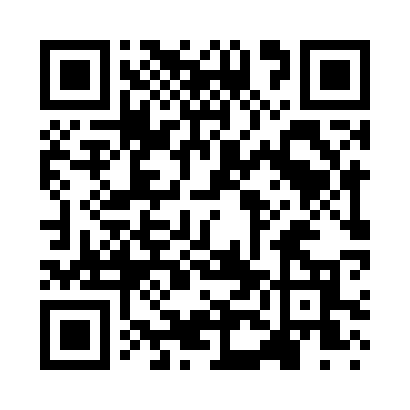 Prayer times for Welchs Shop, Arkansas, USAMon 1 Jul 2024 - Wed 31 Jul 2024High Latitude Method: Angle Based RulePrayer Calculation Method: Islamic Society of North AmericaAsar Calculation Method: ShafiPrayer times provided by https://www.salahtimes.comDateDayFajrSunriseDhuhrAsrMaghribIsha1Mon4:396:031:155:008:269:502Tue4:406:041:155:008:269:503Wed4:416:041:155:008:269:494Thu4:416:051:155:008:269:495Fri4:426:051:155:018:259:496Sat4:426:061:165:018:259:487Sun4:436:061:165:018:259:488Mon4:446:071:165:018:259:489Tue4:456:071:165:018:259:4710Wed4:456:081:165:018:249:4711Thu4:466:081:165:018:249:4612Fri4:476:091:165:028:249:4613Sat4:486:101:175:028:239:4514Sun4:486:101:175:028:239:4415Mon4:496:111:175:028:229:4416Tue4:506:121:175:028:229:4317Wed4:516:121:175:028:219:4218Thu4:526:131:175:028:219:4219Fri4:536:131:175:028:209:4120Sat4:546:141:175:028:209:4021Sun4:546:151:175:028:199:3922Mon4:556:151:175:028:199:3823Tue4:566:161:175:028:189:3824Wed4:576:171:175:028:179:3725Thu4:586:181:175:028:169:3626Fri4:596:181:175:028:169:3527Sat5:006:191:175:028:159:3428Sun5:016:201:175:018:149:3329Mon5:026:201:175:018:139:3230Tue5:036:211:175:018:139:3131Wed5:046:221:175:018:129:30